1 грудня – 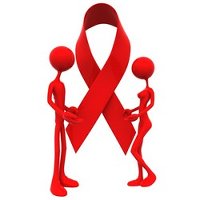 Всесвітній день боротьби зі СНІДЧи знаєте Ви, що в усьому світі:1 людина інфікуються ВІЛ кожні 12 секунд;1 людина вмирає від СНІД кожні 16 секунд;37.6 мільйонів людей ВІЛ-інфіковані;440 тис. ВІЛ-інфікованих живе поруч з нами в Україні.Катастрофічно швидко зростає рівень розповсюдження ВІЛсеред молоді.Серед 37,6 мільйонів ВІЛ-інфікованих у всьому світі третина – молодь.Загрозлива статистика по Україні:107 тис. наркоманів зареєстровано по лінії МВС;Реально у 10-15 разів більше (понад 1 млн.)95% – це молодь у віці від 15 до 30 років;97% наркоманів уперше спробували наркотики у віці від 12 до 19 років;Щорічно в Україні близько 150тис. молодих людей стають наркоманами;У середньому тривалість життя ін'єкційного наркомана становить 5-6 років;Близько 120тис людей щорічно гинуть від наркоманії (329 осіб на добу);Тільки 2% наркоманів виліковуються, інші 98% – гинуть. Не досягши 30-річного віку;Україна займає перше місце в Європі за темпом зростання ВІЛ-інфекції. Від загального числа ВІЛ-інфікованрих наркомани становлять 88%.Статистика нових випадків зараження ВІЛ, які реєструються сьогодні в країні, свідчить про те, що вірус проникає в будь-які шари суспільства, а не є долею «групи ризику». Серед зареєстрованих в Україні нових випадків передачі ВІЛ понад третина сталася статевим шляхом.Вірус імунодефіциту людини ВІЛ і синдром набутого імунодефіциту СНІД — це не те саме. ВІЛ, уперше виявлений на початку 80-х років XX ст., у разі потрапляння в організм людини ослаблює імунітет. Це відбувається тому, що ВІЛ уражає особливі клітини імунної системи, які захищають нас від хвороб. Процес зниження опірності організму хворобам непомітний і може тривати роками — два, п'ять, десять років і більше.Синдром набутого імунодефіциту (СНІД) — це комплекс захворювань, переважно інфекційних, що виникають на тлі ослабленого імунітету.На сьогодні вчені розробили ліки (антиретровірусні препарати), що дозволяють запобігати процесу ослаблення імунітету вірусом. Уживаючи ці препарати й чітко дотримуючись правил їх прийому, ВІЛ-позитивні люди можуть підтримувати нормальний стан свого здоров'я, подовжуючи собі життя на багато років.Ефективні лікарські засоби для лікування ВІЛ-інфекції, що застосовуються в усьому світі, доступні в Україні й надаються безкоштовно.Сьогодні Східна Європа з її соціально-економічними негараздами перетворилася поряд з Африкою та Південно-Східною Азією на новий епіцентр розповсюдження ВІЛ.За оцінками експертів, близько 1.6% населення України сьогодні інфіковано на ВІЛ/СНІД - це найвищій відсоток у Європі. Ми маємо один з найвищих показників в світі за темпами поширення цієї інфекції. Це реальна загроза кожному українцю: Вона погіршується тим, що рівень профілактичної роботи та медичного обслуговування не спроможні захистити нас від загрози ураження СНІД.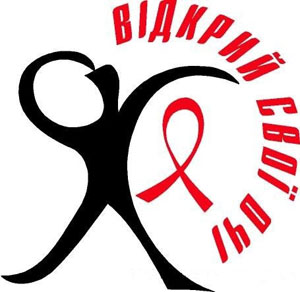 За даними ООН/СНІД, у світі менше 40% ВІЧ-позитивних людей знають про свій статус, менше 40% молодих людей володіють базовою інформацією про СНІД.Молодь може бути більш компетентною і впевненою за свою долю! Молодь має енергію і сили, щоб зупинити розповсюдження страшної епідемії ВІЛ! В цивілізованих країнах світу сьогодні вдалося значно зменшити темпи розповсюдження ВІЛ-інфекції, це можемо зробити і ми, поки ще є час! Якщо ми хочемо мати майбутнє, об'єднаємо наші зусилля проти розповсюдження ВІЛ/СНІД!Пам'ятайте, що ВІЛ/СНІД сьогодні вже вийшов з середи тих, хто вживає наркотики, в суспільство, і наступними ВІЛ-інфікованими можете бути Ви та Ваші близькі. Здобувайте інформацію про засоби профілактики ВІЛ/СНІД! Пройдіть тести на ВІЛ-інфекцію!Любий друже!Поки ти ще не отримав свій перший (безкоштовний) укол "наркоти", зупинись та подумай –це шлях до психіатричної лікарні, тюрми та могили.Обери інше життя - тверезе.У тебе попереду стільки днів, і кожен з них може бути щасливим!ЗРОБИ СВІЙ ВИБІР НА КОРИСТЬ СВОГО ЗДОРОВ'Я.Міністерство освіти і науки України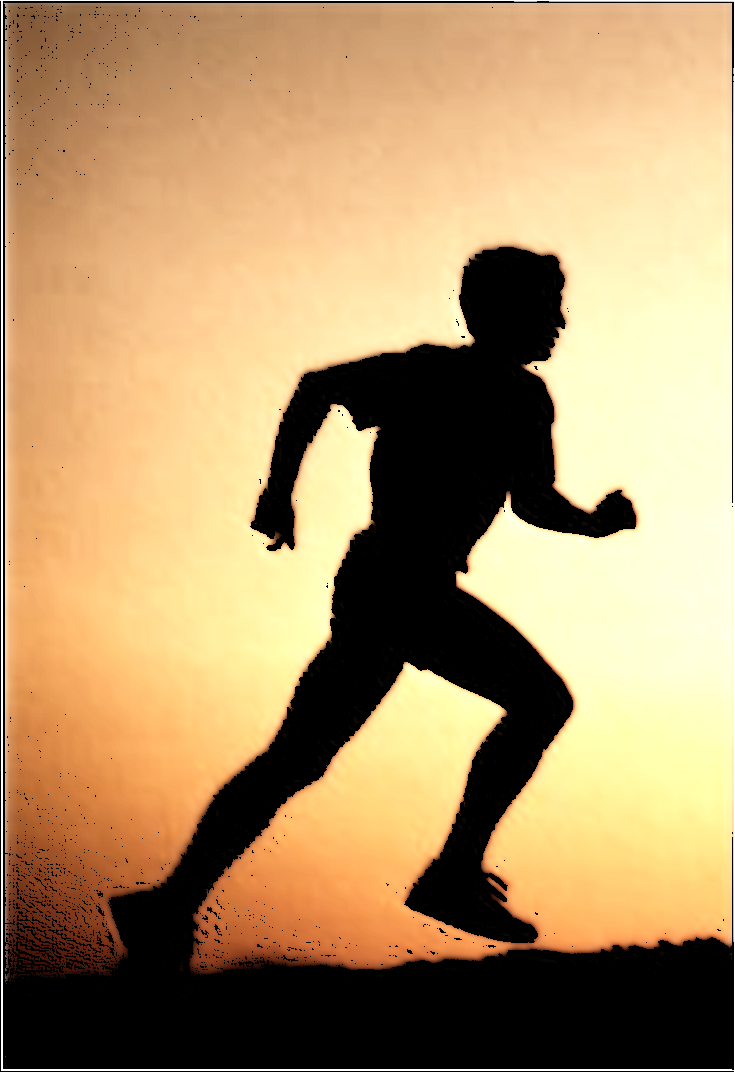 Бронницька СЗШ І-ІІ ступенівТВІЙ ВИБІР, ТВОЯ ВІДПОВІДАЛЬНІСТЬЗА ЖИТТЯ БЕЗ СНІДУ2014-2015 н.р.